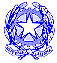 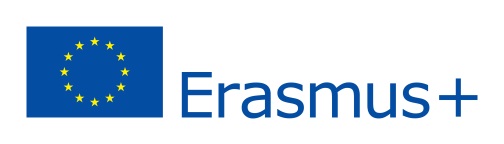 Ministero dell’Istruzione, dell’Università e della RicercaCONSERVATORIO  DI MUSICA “GIACOMO PUCCINI” LA SPEZIAProgramma Erasmus+DOMANDA DI SELEZIONE PER LA MOBILITA’ STAFF AMMINISTRATIVOA.A. 2021/2022Modulo di candidaturaIl/la sottoscritto/aCognome ______________________________________ Nome____________________________nato/a a ________________________________________________il________________________residente a ________________________________ via/p.zza_______________________________tel.___________________cell.____________________e-mail______________________________Interessato a svolgere un periodo di training all’estero nell’ambito del programma in oggetto pone la propria candidatura per i seguenti Istituti (in ordine di preferenza) :______________________________________________________________________________________________________________________________________________________________________________________________________________________________Dichiara di conoscere le seguenti lingue:_______________________________	livello___________________________________________________________	livello___________________________________________________________	livello____________________________Il sottoscritto dichiara la propria disponibilità ad accettare le condizioni generali dettate dalla Comunità Europea a disciplina della mobilità dello staff amministrativo, nonché quelle contenute nel bando di selezione cui la presente candidatura si riferisce.Data_________________________________       Firma__________________________________Il trattamento dei dati contenuti in questa scheda viene effettuato dal Conservatorio nel rispetto delle finalità istituzionali e nei limiti stabiliti dalla legge 675/1996 e successive modifiche